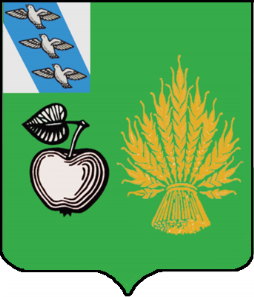 АДМИНИСТРАЦИЯБЕЛОВСКОГО РАЙОНА КУРСКОЙ ОБЛАСТИП О С Т А Н О В Л Е Н И Еот 24.10.2023г. №1083307 910 Курская область, сл.БелаяВ соответствии с Федеральным законом от 06.10.2003 года №131-ФЗ «Об общих принципах организации местного самоуправления в Российской Федерации», статьей 179 Бюджетного кодекса Российской Федерации, со стратегией развития информационного общества в Российской Федерации на 2017-2030 годы, утвержденной Указом Президента Российской Федерации от 9 мая 2017 года № 203, решением Представительного Собрания Беловского района Курской области от 20.12.2022 года № IV-29/1 «О бюджете муниципального района «Беловский район» Курской области на 2023 и плановый период 2024-2025 годов» (в редакции решения от 27.09.2023 года № IV-36/1), Администрация Беловского района Курской области ПОСТАНОВЛЯЕТ:1.Внести изменения и дополнения в постановление Администрации Беловского района Курской области от 11.03.2022 № 248 «Об утверждении муниципальной программы «Защита населения и территории от чрезвычайных ситуаций, обеспечение пожарной безопасности людей на водных объектах в Беловском районе Курской области» (в редакции постановления Администрации Беловского района Курской области от 16.09.2022 № 892, от 05.12.2022 № 1260, от 13.03.2023 № 353, от 28.08.2023 № 939):1.1.В паспорте муниципальной программы «Защита населения и территории от чрезвычайных ситуаций, обеспечение пожарной безопасности и безопасности людей на водных объектах в Беловском районе Курской области»: слова по тексту «2022-2025» заменить словами на «2022-2026». 1.2.В паспорте муниципальной программы «Защита населения и территории от чрезвычайных ситуаций, обеспечение пожарной безопасности и безопасности людей на водных объектах в Беловском районе Курской области» слова: «Общий объем финансирования Программы составляет 25456 тыс. рублей.заменить словами:«Общий объем финансирования Программы составляет 28524 тыс. рублей.1.3.В абзаце 8 раздела I. Характеристика проблемы, на решение которой направлена Программа слова: «до 2025 года» заменить словами «до 2026 года».1.4. В абзаце 2 раздела IV. Ресурсное обеспечение Программы слова:«Общий объем финансирования Программы составляет – 25456 тыс. рублей, в том числе:средства бюджета администрации Беловского района Курской области - 25456 тыс. рублей.Финансирование Программы по годам предусматривает:2022 год - 4108тыс. рублей,2023 год - 15212 тыс. рублей,2024 год - 3068 тыс. рублей2025 год - 3068 тыс. рублей.»заменить словами:«Общий объем финансирования Программы составляет – 28524 тыс. рублей, в том числе:средства бюджета администрации Беловского района Курской области - 28524 тыс. рублей.Финансирование Программы по годам предусматривает:2022 год - 4108 тыс. рублей,2023 год - 15212 тыс. рублей,2024 год - 3068 тыс. рублей,2025 год - 3068 тыс. рублей,2026 год - 3068 тыс. рублей.».1.5.Приложение № 1 к муниципальной программе «Защита населения и территории от чрезвычайных ситуаций, обеспечение пожарной безопасности и безопасности людей на водных объектах в Беловском районе Курской области» изложить в новой редакции.1.6.Приложение № 2 к муниципальной программе «Защита населения и территории от чрезвычайных ситуаций, обеспечение пожарной безопасности и безопасности людей на водных объектах в Беловском районе Курской области» изложить в новой редакции.1.7.Приложение № 3 к муниципальной программе «Защита населения и территории от чрезвычайных ситуаций, обеспечение пожарной безопасности и безопасности людей на водных объектах в Беловском районе Курской области» изложить в новой редакции.1.8.В приложении № 4 к муниципальной программе «Защита населения и территории от чрезвычайных ситуаций, обеспечение пожарной безопасности и безопасности людей на водных объектах в Беловском районе Курской области»:- в Паспорте Подпрограммы 1 «Обеспечение комплексной безопасности жизнедеятельности населения от чрезвычайных ситуаций природного и техногенного характера, стабильности техногенной обстановки в Беловском районе Курской области» слова:«» заменить словами:«» ;- в абзаце 5 раздела 1. Характеристика сферы реализации подпрограммы слова: «до 2025 года» заменить словами «до 2026 года»;- в абзаце 2 раздела 9. Ресурсное обеспечение подпрограммы слова:«Объем финансовых средств, необходимых для реализации подпрограммы 1 за счет Администрации Беловского района составляет 13494 тыс. рублей, в том числе по годам:2022 год – 2340 тыс. рублей,2023 год – 5418 тыс. рублей,2024 год – 2868тыс. рублей,2025 год – 2868тыс. рублей.»заменить словами:«Объем финансовых средств, необходимых для реализации  подпрограммы 1 за счет Администрации Беловского района составляет 16362 тыс. рублей, в том числе по годам:2022 год – 2340 тыс. рублей,2023 год – 5418 тыс. рублей,2024 год – 2868 тыс. рублей,2025 год – 2868 тыс. рублей,2026 год – 2868 тыс. рублей.».- в Паспорте Подпрограммы 2 «Снижение рисков и смягчение последствий чрезвычайных ситуаций природного и техногенного характера в Беловском районе Курской области» слова:«» заменить словами:«»;- в абзаце 8 раздела 1. Характеристика сферы реализации подпрограммы слова: «до 2025 года» заменить словами «до 2026 года»;- в абзаце 2 раздела 9. Ресурсное обеспечение подпрограммы слова:«Объем финансовых средств, необходимых для реализации  подпрограммы 2 за счет средств бюджета администрации Беловского района составляет 11962 тыс. рублей, в том числе по годам:2022 год – 1768 тыс. рублей,2023 год – 9794 тыс. рублей,2024 год – 200 тыс. рублей,2025 год – 200 тыс. рублей.»заменить словами:«Объем финансовых средств, необходимых для реализации  подпрограммы 2 за счет средств бюджета администрации Беловского района составляет 12162 тыс. рублей, в том числе по годам:2022 год – 1768 тыс. рублей,2023 год – 9794 тыс. рублей,2024 год – 200 тыс. рублей,2025 год – 200 тыс. рублей,2026 год – 200 тыс. рублей.».2.Контроль за исполнением настоящего постановления возложить на первого заместителя главы Администрации Беловского района Курской области В.В. Квачёва.3.Постановление вступает в силу с момента его подписания. Глава Беловского районаКурской области                                                                           Н.В. ВолобуевПриложение № 1к муниципальной программе«Защита населения и территории от чрезвычайных ситуаций, обеспечение пожарной безопасности и безопасности людей на водных объектах в Беловском районе Курской области»Прогнозируемые значения целевых индикаторов и показателей районной целевой программы «Защита населения и территории от чрезвычайных ситуаций, обеспечение пожарной безопасности и безопасности людей на водных объектах в Беловском районе Курской области»Приложение № 2к муниципальной программе«Защита населения и территории от чрезвычайныхситуаций, обеспечение пожарной безопасности ибезопасности людей на водных объектахв Беловском районе Курской области»Перечень основных мероприятийподпрограмм муниципальной программы «Защита населения и территории от чрезвычайных ситуаций, обеспечение пожарной безопасности и безопасности людей на водных объектах в Беловском районе Курской области»(тыс. рублей) Приложение № 3к муниципальной программе«Защита населения и территории от чрезвычайныхситуаций, обеспечение пожарной безопасности ибезопасности людей на водных объектахв Беловском районе Курской области»Ресурсное обеспечение районной целевой программы «Защита населения и территории от чрезвычайных ситуаций, обеспечение пожарной безопасности и безопасности людей на водных объектах в Беловском районе Курской области»тыс. рублей              О внесении изменений и дополнений в постановление Администрации Беловского района Курской области от 11.03.2022         № 248 «Об утверждении муниципальной программы «Защита населения и территории от чрезвычайных ситуаций, обеспечение пожарной безопасности и безопасности людей на водных объектах в Беловском районе Курской области»Объемы бюджетных ассигнований муниципальной программыОбъем бюджетных ассигнований на реализацию муниципальной программы составляет 25456 тыс. рублей за счет средств бюджета Администрации Беловского района, в том числе по годам:2022 год – 4108 тыс. рублей,2023 год – 15212 тыс. рублей,2024 год – 3068 тыс. рублей,2025 год – 3068 тыс. рублей.Объем бюджетных ассигнований подпрограммы 1 «Обеспечение комплексной безопасности жизнедеятельности населения от чрезвычайных ситуаций природного и техногенного характера, стабильности техногенной обстановки в Беловском районе Курской области» составляет 13494 тыс. рублей за счет средств бюджета администрации Беловского района, в том числе по годам:2022 год – 2340 тыс. рублей,2023 год – 5418 тыс. рублей,2024 год – 2868 тыс. рублей,2025 год – 2868 тыс. рублей.Объем бюджетных ассигнований подпрограммы 2 «Снижение рисков и смягчение последствий чрезвычайных ситуаций природного и техногенного характера в Беловском районе Курской области» составляет 11962 тыс. рублей за счет средств бюджета администрации Беловского района, в том числе по годам:2022 год – 1768 тыс. рублей,2023 год – 9794 тыс. рублей,2024 год – 200 тыс. рублей,2025 год – 200 тыс. рублей.»Объемы бюджетных ассигнований муниципальной программыОбъем бюджетных ассигнований на реализацию муниципальной программы составляет 28524 тыс. рублей за счет средств бюджета Администрации Беловского района, в том числе по годам:2022 год – 4108 тыс. рублей,2023 год – 15212 тыс. рублей,2024 год – 3068 тыс. рублей,2025 год – 3068 тыс. рублей,2026 год – 3068 тыс. рублей.Объем бюджетных ассигнований подпрограммы 1 «Обеспечение комплексной безопасности жизнедеятельности населения от чрезвычайных ситуаций природного и техногенного характера, стабильности техногенной обстановки в Беловском районе Курской области» составляет 16362 тыс. рублей за счет средств бюджета администрации Беловского района, в том числе по годам:2022 год – 2340 тыс. рублей,2023 год – 5418 тыс. рублей,2024 год – 2868 тыс. рублей,2025 год – 2868 тыс. рублей,2026 год – 2868 тыс. рублей.Объем бюджетных ассигнований подпрограммы 2 «Снижение рисков и смягчение последствий чрезвычайных ситуаций природного и техногенного характера в Беловском районе Курской области» составляет 12162 тыс. рублей за счет средств бюджета администрации Беловского района, в том числе по годам:2022 год – 1768 тыс. рублей,2023 год – 9794 тыс. рублей,2024 год – 200 тыс. рублей,2025 год – 200 тыс. рублей,2026 год – 200 тыс. рублей».Объемы бюджетных ассигнований подпрограммы 1Общий объем финансирования подпрограммы 1 за счет средств Администрации Беловского района составляет 13494 тыс. рублей, в том числе по годам:2022 год – 2340 тыс. рублей,2023 год – 5418 тыс. рублей,2024 год – 2868 тыс. рублей,2025 год – 2868 тыс. рублей.Объемы бюджетных ассигнований подпрограммы 1Общий объем финансирования подпрограммы 1 за счет средств администрации Беловского района составляет 16362 тыс. рублей, в том числе по годам:2022 год – 2340 тыс. рублей,2023 год – 5418 тыс. рублей,2024 год – 2868 тыс. рублей2025 год – 2868 тыс. рублей,2026 год – 2868 тыс. рублей.Объемы бюджетных ассигнований подпрограммы 2Общий объем финансирования подпрограммы 2 за счет средств администрации Беловского района составляет 11962 тыс. рублей, в том числе по годам:2022 год – 1768 тыс. рублей,2023 год – 9794 тыс. рублей,2024 год – 200 тыс. рублей,2025 год – 200 тыс. рублей.Объемы бюджетных ассигнований подпрограммы 2Общий объем финансирования подпрограммы 2 за счет средств администрации Беловского района составляет 12162 тыс. рублей, в том числе по годам:2022 год – 1768 тыс. рублей,2023 год – 9794 тыс. рублей,2024 год – 200 тыс. рублей2025 год – 200 тыс. рублей,2026 год – 200 тыс. рублей.№  
п/пНаименование  показателей   
целей и задач программыЕд.  
измеренияЗначения показателей программы по годам:Значения показателей программы по годам:Значения показателей программы по годам:Значения показателей программы по годам:Значения показателей программы по годам:Значения показателей программы по годам:Значения показателей программы по годам:Значения показателей программы по годам:Значения показателей программы по годам:Значения показателей программы по годам:Значения показателей программы по годам:Значения показателей программы по годам:Значения показателей программы по годам:№  
п/пНаименование  показателей   
целей и задач программыЕд.  
измерениядо начала реализации  районной программы202220232024202520252026За период
реализации программыЦель: Обеспечение защиты населения и территории Беловского района Курской областиЦель: Обеспечение защиты населения и территории Беловского района Курской областиЦель: Обеспечение защиты населения и территории Беловского района Курской областиЦель: Обеспечение защиты населения и территории Беловского района Курской областиЦель: Обеспечение защиты населения и территории Беловского района Курской областиЦель: Обеспечение защиты населения и территории Беловского района Курской областиЦель: Обеспечение защиты населения и территории Беловского района Курской областиЦель: Обеспечение защиты населения и территории Беловского района Курской областиЦель: Обеспечение защиты населения и территории Беловского района Курской областиЦель: Обеспечение защиты населения и территории Беловского района Курской областиЦель: Обеспечение защиты населения и территории Беловского района Курской областиЦель: Обеспечение защиты населения и территории Беловского района Курской областиЦель: Обеспечение защиты населения и территории Беловского района Курской областиЦель: Обеспечение защиты населения и территории Беловского района Курской областиЦель: Обеспечение защиты населения и территории Беловского района Курской областиЦель: Обеспечение защиты населения и территории Беловского района Курской областиЗадача  1. Совершенствование мероприятий по предупреждению и ликвидации чрезвычайных ситуацийЗадача  1. Совершенствование мероприятий по предупреждению и ликвидации чрезвычайных ситуацийЗадача  1. Совершенствование мероприятий по предупреждению и ликвидации чрезвычайных ситуацийЗадача  1. Совершенствование мероприятий по предупреждению и ликвидации чрезвычайных ситуацийЗадача  1. Совершенствование мероприятий по предупреждению и ликвидации чрезвычайных ситуацийЗадача  1. Совершенствование мероприятий по предупреждению и ликвидации чрезвычайных ситуацийЗадача  1. Совершенствование мероприятий по предупреждению и ликвидации чрезвычайных ситуацийЗадача  1. Совершенствование мероприятий по предупреждению и ликвидации чрезвычайных ситуацийЗадача  1. Совершенствование мероприятий по предупреждению и ликвидации чрезвычайных ситуацийЗадача  1. Совершенствование мероприятий по предупреждению и ликвидации чрезвычайных ситуацийЗадача  1. Совершенствование мероприятий по предупреждению и ликвидации чрезвычайных ситуацийЗадача  1. Совершенствование мероприятий по предупреждению и ликвидации чрезвычайных ситуацийЗадача  1. Совершенствование мероприятий по предупреждению и ликвидации чрезвычайных ситуацийЗадача  1. Совершенствование мероприятий по предупреждению и ликвидации чрезвычайных ситуацийЗадача  1. Совершенствование мероприятий по предупреждению и ликвидации чрезвычайных ситуацийЗадача  1. Совершенствование мероприятий по предупреждению и ликвидации чрезвычайных ситуаций1.1.Уменьшение среднего времени реагирования оперативных служб при происшествияхминуты4018192021232323Задача 2. Совершенствование объединенной системы оперативно-диспетчерского управления в чрезвычайных ситуациях Беловского района Курской областиЗадача 2. Совершенствование объединенной системы оперативно-диспетчерского управления в чрезвычайных ситуациях Беловского района Курской областиЗадача 2. Совершенствование объединенной системы оперативно-диспетчерского управления в чрезвычайных ситуациях Беловского района Курской областиЗадача 2. Совершенствование объединенной системы оперативно-диспетчерского управления в чрезвычайных ситуациях Беловского района Курской областиЗадача 2. Совершенствование объединенной системы оперативно-диспетчерского управления в чрезвычайных ситуациях Беловского района Курской областиЗадача 2. Совершенствование объединенной системы оперативно-диспетчерского управления в чрезвычайных ситуациях Беловского района Курской областиЗадача 2. Совершенствование объединенной системы оперативно-диспетчерского управления в чрезвычайных ситуациях Беловского района Курской областиЗадача 2. Совершенствование объединенной системы оперативно-диспетчерского управления в чрезвычайных ситуациях Беловского района Курской областиЗадача 2. Совершенствование объединенной системы оперативно-диспетчерского управления в чрезвычайных ситуациях Беловского района Курской областиЗадача 2. Совершенствование объединенной системы оперативно-диспетчерского управления в чрезвычайных ситуациях Беловского района Курской областиЗадача 2. Совершенствование объединенной системы оперативно-диспетчерского управления в чрезвычайных ситуациях Беловского района Курской областиЗадача 2. Совершенствование объединенной системы оперативно-диспетчерского управления в чрезвычайных ситуациях Беловского района Курской областиЗадача 2. Совершенствование объединенной системы оперативно-диспетчерского управления в чрезвычайных ситуациях Беловского района Курской областиЗадача 2. Совершенствование объединенной системы оперативно-диспетчерского управления в чрезвычайных ситуациях Беловского района Курской областиЗадача 2. Совершенствование объединенной системы оперативно-диспетчерского управления в чрезвычайных ситуациях Беловского района Курской областиЗадача 2. Совершенствование объединенной системы оперативно-диспетчерского управления в чрезвычайных ситуациях Беловского района Курской области2.1.Снижение количества  пострадавшего населенияпроценты10091011121214142.2.Снижение экономического ущербапроценты1003456688Задача 3. Проведение предупредительных мероприятий по защите населения и территорий Беловского района Курской области от чрезвычайных ситуаций природного и техногенного характераЗадача 3. Проведение предупредительных мероприятий по защите населения и территорий Беловского района Курской области от чрезвычайных ситуаций природного и техногенного характераЗадача 3. Проведение предупредительных мероприятий по защите населения и территорий Беловского района Курской области от чрезвычайных ситуаций природного и техногенного характераЗадача 3. Проведение предупредительных мероприятий по защите населения и территорий Беловского района Курской области от чрезвычайных ситуаций природного и техногенного характераЗадача 3. Проведение предупредительных мероприятий по защите населения и территорий Беловского района Курской области от чрезвычайных ситуаций природного и техногенного характераЗадача 3. Проведение предупредительных мероприятий по защите населения и территорий Беловского района Курской области от чрезвычайных ситуаций природного и техногенного характераЗадача 3. Проведение предупредительных мероприятий по защите населения и территорий Беловского района Курской области от чрезвычайных ситуаций природного и техногенного характераЗадача 3. Проведение предупредительных мероприятий по защите населения и территорий Беловского района Курской области от чрезвычайных ситуаций природного и техногенного характераЗадача 3. Проведение предупредительных мероприятий по защите населения и территорий Беловского района Курской области от чрезвычайных ситуаций природного и техногенного характераЗадача 3. Проведение предупредительных мероприятий по защите населения и территорий Беловского района Курской области от чрезвычайных ситуаций природного и техногенного характераЗадача 3. Проведение предупредительных мероприятий по защите населения и территорий Беловского района Курской области от чрезвычайных ситуаций природного и техногенного характераЗадача 3. Проведение предупредительных мероприятий по защите населения и территорий Беловского района Курской области от чрезвычайных ситуаций природного и техногенного характераЗадача 3. Проведение предупредительных мероприятий по защите населения и территорий Беловского района Курской области от чрезвычайных ситуаций природного и техногенного характераЗадача 3. Проведение предупредительных мероприятий по защите населения и территорий Беловского района Курской области от чрезвычайных ситуаций природного и техногенного характераЗадача 3. Проведение предупредительных мероприятий по защите населения и территорий Беловского района Курской области от чрезвычайных ситуаций природного и техногенного характераЗадача 3. Проведение предупредительных мероприятий по защите населения и территорий Беловского района Курской области от чрезвычайных ситуаций природного и техногенного характера3.1.Снижение, количества гибели людейпроценты1008910111113133.2.Увеличение количества спасенного при ЧС  населенияпроценты10013141516161818№ п\пНаименование цели, задачи, мероприятияИсполнители мероприятийНаправления расходов (кап.вложения, прочие расходы)Источники финансированияОбъём финансированияОбъём финансированияОбъём финансированияОбъём финансированияОбъём финансированияОбъём финансированияОбъём финансированияОбъём финансированияОбъём финансированияОбъём финансированияОбъём финансированияОжидаемый результат№ п\пНаименование цели, задачи, мероприятияИсполнители мероприятийНаправления расходов (кап.вложения, прочие расходы)Источники финансированияВсегоВ том числе по годам:В том числе по годам:В том числе по годам:В том числе по годам:В том числе по годам:В том числе по годам:В том числе по годам:В том числе по годам:В том числе по годам:В том числе по годам:Ожидаемый результат№ п\пНаименование цели, задачи, мероприятияИсполнители мероприятийНаправления расходов (кап.вложения, прочие расходы)Источники финансированияВсего20222023202420252026Ожидаемый результатМуниципальная программа «Защита населения и территории от чрезвычайных ситуаций, обеспечение пожарной безопасности и безопасности людей на водных объектах в Беловском районе Курской области»Муниципальная программа «Защита населения и территории от чрезвычайных ситуаций, обеспечение пожарной безопасности и безопасности людей на водных объектах в Беловском районе Курской области»Муниципальная программа «Защита населения и территории от чрезвычайных ситуаций, обеспечение пожарной безопасности и безопасности людей на водных объектах в Беловском районе Курской области»Муниципальная программа «Защита населения и территории от чрезвычайных ситуаций, обеспечение пожарной безопасности и безопасности людей на водных объектах в Беловском районе Курской области»Муниципальная программа «Защита населения и территории от чрезвычайных ситуаций, обеспечение пожарной безопасности и безопасности людей на водных объектах в Беловском районе Курской области»Муниципальная программа «Защита населения и территории от чрезвычайных ситуаций, обеспечение пожарной безопасности и безопасности людей на водных объектах в Беловском районе Курской области»Муниципальная программа «Защита населения и территории от чрезвычайных ситуаций, обеспечение пожарной безопасности и безопасности людей на водных объектах в Беловском районе Курской области»Муниципальная программа «Защита населения и территории от чрезвычайных ситуаций, обеспечение пожарной безопасности и безопасности людей на водных объектах в Беловском районе Курской области»Муниципальная программа «Защита населения и территории от чрезвычайных ситуаций, обеспечение пожарной безопасности и безопасности людей на водных объектах в Беловском районе Курской области»Муниципальная программа «Защита населения и территории от чрезвычайных ситуаций, обеспечение пожарной безопасности и безопасности людей на водных объектах в Беловском районе Курской области»Муниципальная программа «Защита населения и территории от чрезвычайных ситуаций, обеспечение пожарной безопасности и безопасности людей на водных объектах в Беловском районе Курской области»Муниципальная программа «Защита населения и территории от чрезвычайных ситуаций, обеспечение пожарной безопасности и безопасности людей на водных объектах в Беловском районе Курской области»Муниципальная программа «Защита населения и территории от чрезвычайных ситуаций, обеспечение пожарной безопасности и безопасности людей на водных объектах в Беловском районе Курской области»Муниципальная программа «Защита населения и территории от чрезвычайных ситуаций, обеспечение пожарной безопасности и безопасности людей на водных объектах в Беловском районе Курской области»Муниципальная программа «Защита населения и территории от чрезвычайных ситуаций, обеспечение пожарной безопасности и безопасности людей на водных объектах в Беловском районе Курской области»Муниципальная программа «Защита населения и территории от чрезвычайных ситуаций, обеспечение пожарной безопасности и безопасности людей на водных объектах в Беловском районе Курской области»Муниципальная программа «Защита населения и территории от чрезвычайных ситуаций, обеспечение пожарной безопасности и безопасности людей на водных объектах в Беловском районе Курской области»1.Совершенствование мероприятий по предупреждению и ликвидации чрезвычайных ситуаций;совершенствование объединенной системы оперативно-диспетчерского управления в ЧС Беловского района Курской области;проведение предупредительных мероприятий по защите населения и территорий от ЧС природного и техногенного характера.Администрация Беловского района Курской области Прочие расходыБюджет Беловского района Курской области 28524410815212306830683068Уменьшение среднего времени реагирования оперативных служб при происшествии на 18 минуту; снижение количества гибели людей – не менее 8 %; снижение количества пострадавшего населения – не менее 9%; снижение экономического ущерба – не менее 3%; повышение эффективности системы безопасности населения и территорий – не менее 3%.Подпрограмма 1 «Обеспечение комплексной безопасности жизнедеятельности населения от чрезвычайных ситуаций природного и техногенного характера,стабильности техногенной обстановки в Беловском районе Курской области»Подпрограмма 1 «Обеспечение комплексной безопасности жизнедеятельности населения от чрезвычайных ситуаций природного и техногенного характера,стабильности техногенной обстановки в Беловском районе Курской области»Подпрограмма 1 «Обеспечение комплексной безопасности жизнедеятельности населения от чрезвычайных ситуаций природного и техногенного характера,стабильности техногенной обстановки в Беловском районе Курской области»Подпрограмма 1 «Обеспечение комплексной безопасности жизнедеятельности населения от чрезвычайных ситуаций природного и техногенного характера,стабильности техногенной обстановки в Беловском районе Курской области»Подпрограмма 1 «Обеспечение комплексной безопасности жизнедеятельности населения от чрезвычайных ситуаций природного и техногенного характера,стабильности техногенной обстановки в Беловском районе Курской области»Подпрограмма 1 «Обеспечение комплексной безопасности жизнедеятельности населения от чрезвычайных ситуаций природного и техногенного характера,стабильности техногенной обстановки в Беловском районе Курской области»Подпрограмма 1 «Обеспечение комплексной безопасности жизнедеятельности населения от чрезвычайных ситуаций природного и техногенного характера,стабильности техногенной обстановки в Беловском районе Курской области»Подпрограмма 1 «Обеспечение комплексной безопасности жизнедеятельности населения от чрезвычайных ситуаций природного и техногенного характера,стабильности техногенной обстановки в Беловском районе Курской области»Подпрограмма 1 «Обеспечение комплексной безопасности жизнедеятельности населения от чрезвычайных ситуаций природного и техногенного характера,стабильности техногенной обстановки в Беловском районе Курской области»Подпрограмма 1 «Обеспечение комплексной безопасности жизнедеятельности населения от чрезвычайных ситуаций природного и техногенного характера,стабильности техногенной обстановки в Беловском районе Курской области»Подпрограмма 1 «Обеспечение комплексной безопасности жизнедеятельности населения от чрезвычайных ситуаций природного и техногенного характера,стабильности техногенной обстановки в Беловском районе Курской области»Подпрограмма 1 «Обеспечение комплексной безопасности жизнедеятельности населения от чрезвычайных ситуаций природного и техногенного характера,стабильности техногенной обстановки в Беловском районе Курской области»Подпрограмма 1 «Обеспечение комплексной безопасности жизнедеятельности населения от чрезвычайных ситуаций природного и техногенного характера,стабильности техногенной обстановки в Беловском районе Курской области»Подпрограмма 1 «Обеспечение комплексной безопасности жизнедеятельности населения от чрезвычайных ситуаций природного и техногенного характера,стабильности техногенной обстановки в Беловском районе Курской области»Подпрограмма 1 «Обеспечение комплексной безопасности жизнедеятельности населения от чрезвычайных ситуаций природного и техногенного характера,стабильности техногенной обстановки в Беловском районе Курской области»Подпрограмма 1 «Обеспечение комплексной безопасности жизнедеятельности населения от чрезвычайных ситуаций природного и техногенного характера,стабильности техногенной обстановки в Беловском районе Курской области»Подпрограмма 1 «Обеспечение комплексной безопасности жизнедеятельности населения от чрезвычайных ситуаций природного и техногенного характера,стабильности техногенной обстановки в Беловском районе Курской области»Основное мероприятие 1«Подготовка и обучение населения в области ГО и защиты населения от ЧС»Основное мероприятие 1«Подготовка и обучение населения в области ГО и защиты населения от ЧС»Основное мероприятие 1«Подготовка и обучение населения в области ГО и защиты населения от ЧС»Основное мероприятие 1«Подготовка и обучение населения в области ГО и защиты населения от ЧС»Основное мероприятие 1«Подготовка и обучение населения в области ГО и защиты населения от ЧС»Основное мероприятие 1«Подготовка и обучение населения в области ГО и защиты населения от ЧС»Основное мероприятие 1«Подготовка и обучение населения в области ГО и защиты населения от ЧС»Основное мероприятие 1«Подготовка и обучение населения в области ГО и защиты населения от ЧС»Основное мероприятие 1«Подготовка и обучение населения в области ГО и защиты населения от ЧС»Основное мероприятие 1«Подготовка и обучение населения в области ГО и защиты населения от ЧС»Основное мероприятие 1«Подготовка и обучение населения в области ГО и защиты населения от ЧС»Основное мероприятие 1«Подготовка и обучение населения в области ГО и защиты населения от ЧС»Основное мероприятие 1«Подготовка и обучение населения в области ГО и защиты населения от ЧС»Основное мероприятие 1«Подготовка и обучение населения в области ГО и защиты населения от ЧС»Основное мероприятие 1«Подготовка и обучение населения в области ГО и защиты населения от ЧС»Основное мероприятие 1«Подготовка и обучение населения в области ГО и защиты населения от ЧС»Основное мероприятие 1«Подготовка и обучение населения в области ГО и защиты населения от ЧС»1.Организация и проведение  мероприятий, направленных на подготовку населения в области ГО и защиты от ЧС на курсах ГОАдминистрация Беловского района Курской области Прочие расходыБюджет Беловского района Курской областиПодготовленное и обученное население в области ГО и защиты населения от ЧС. Увеличение количества обученного населения по действию при ЧС. Уменьшение количества пострадавшего населения.Основное мероприятие 2«Создание и поддержание в состоянии постоянной готовности к использованию системы оповещения населения об опасностях, защитных сооружений и других объектов гражданской обороны»Основное мероприятие 2«Создание и поддержание в состоянии постоянной готовности к использованию системы оповещения населения об опасностях, защитных сооружений и других объектов гражданской обороны»Основное мероприятие 2«Создание и поддержание в состоянии постоянной готовности к использованию системы оповещения населения об опасностях, защитных сооружений и других объектов гражданской обороны»Основное мероприятие 2«Создание и поддержание в состоянии постоянной готовности к использованию системы оповещения населения об опасностях, защитных сооружений и других объектов гражданской обороны»Основное мероприятие 2«Создание и поддержание в состоянии постоянной готовности к использованию системы оповещения населения об опасностях, защитных сооружений и других объектов гражданской обороны»Основное мероприятие 2«Создание и поддержание в состоянии постоянной готовности к использованию системы оповещения населения об опасностях, защитных сооружений и других объектов гражданской обороны»Основное мероприятие 2«Создание и поддержание в состоянии постоянной готовности к использованию системы оповещения населения об опасностях, защитных сооружений и других объектов гражданской обороны»Основное мероприятие 2«Создание и поддержание в состоянии постоянной готовности к использованию системы оповещения населения об опасностях, защитных сооружений и других объектов гражданской обороны»Основное мероприятие 2«Создание и поддержание в состоянии постоянной готовности к использованию системы оповещения населения об опасностях, защитных сооружений и других объектов гражданской обороны»Основное мероприятие 2«Создание и поддержание в состоянии постоянной готовности к использованию системы оповещения населения об опасностях, защитных сооружений и других объектов гражданской обороны»Основное мероприятие 2«Создание и поддержание в состоянии постоянной готовности к использованию системы оповещения населения об опасностях, защитных сооружений и других объектов гражданской обороны»Основное мероприятие 2«Создание и поддержание в состоянии постоянной готовности к использованию системы оповещения населения об опасностях, защитных сооружений и других объектов гражданской обороны»Основное мероприятие 2«Создание и поддержание в состоянии постоянной готовности к использованию системы оповещения населения об опасностях, защитных сооружений и других объектов гражданской обороны»Основное мероприятие 2«Создание и поддержание в состоянии постоянной готовности к использованию системы оповещения населения об опасностях, защитных сооружений и других объектов гражданской обороны»Основное мероприятие 2«Создание и поддержание в состоянии постоянной готовности к использованию системы оповещения населения об опасностях, защитных сооружений и других объектов гражданской обороны»Основное мероприятие 2«Создание и поддержание в состоянии постоянной готовности к использованию системы оповещения населения об опасностях, защитных сооружений и других объектов гражданской обороны»Основное мероприятие 2«Создание и поддержание в состоянии постоянной готовности к использованию системы оповещения населения об опасностях, защитных сооружений и других объектов гражданской обороны»1.Обеспечение и развитие ситуационного центра (повседневного пункта управления) в здании администрации Беловского района;развитие и совершенствование системы оповещения и оперативного информирования населения о ЧС;развитие и совершенствование органа повседневного управления – ЕДДС Беловского района.Администрация Беловского района Курской области Прочие расходыБюджет Беловского района Курской области 255002550000Своевременное оповещение населения об опасностях, возникающих при ведении военных действий или вследствие этих действий, при возникновении ЧС. Содержание защитных сооружений и других объектов ГО.Уменьшение количества пострадавшего населения. Контроль за складывающейся обстановкой, руководство силами и средствами при ликвидации ЧСОсновное мероприятие 3 «Обеспечение деятельности ЕДДС МКУ «Управление ОДОМС» Беловского района  Курской областиОсновное мероприятие 3 «Обеспечение деятельности ЕДДС МКУ «Управление ОДОМС» Беловского района  Курской областиОсновное мероприятие 3 «Обеспечение деятельности ЕДДС МКУ «Управление ОДОМС» Беловского района  Курской областиОсновное мероприятие 3 «Обеспечение деятельности ЕДДС МКУ «Управление ОДОМС» Беловского района  Курской областиОсновное мероприятие 3 «Обеспечение деятельности ЕДДС МКУ «Управление ОДОМС» Беловского района  Курской областиОсновное мероприятие 3 «Обеспечение деятельности ЕДДС МКУ «Управление ОДОМС» Беловского района  Курской областиОсновное мероприятие 3 «Обеспечение деятельности ЕДДС МКУ «Управление ОДОМС» Беловского района  Курской областиОсновное мероприятие 3 «Обеспечение деятельности ЕДДС МКУ «Управление ОДОМС» Беловского района  Курской областиОсновное мероприятие 3 «Обеспечение деятельности ЕДДС МКУ «Управление ОДОМС» Беловского района  Курской областиОсновное мероприятие 3 «Обеспечение деятельности ЕДДС МКУ «Управление ОДОМС» Беловского района  Курской областиОсновное мероприятие 3 «Обеспечение деятельности ЕДДС МКУ «Управление ОДОМС» Беловского района  Курской областиОсновное мероприятие 3 «Обеспечение деятельности ЕДДС МКУ «Управление ОДОМС» Беловского района  Курской областиОсновное мероприятие 3 «Обеспечение деятельности ЕДДС МКУ «Управление ОДОМС» Беловского района  Курской областиОсновное мероприятие 3 «Обеспечение деятельности ЕДДС МКУ «Управление ОДОМС» Беловского района  Курской областиОсновное мероприятие 3 «Обеспечение деятельности ЕДДС МКУ «Управление ОДОМС» Беловского района  Курской областиОсновное мероприятие 3 «Обеспечение деятельности ЕДДС МКУ «Управление ОДОМС» Беловского района  Курской областиОсновное мероприятие 3 «Обеспечение деятельности ЕДДС МКУ «Управление ОДОМС» Беловского района  Курской области1Расходы в целях обеспечения выполнения функций казённым учреждениемАдминистрация Беловского района Курской областиПрочие расходыБюджет Беловского района Курской области 1381223402868286828682868Подпрограмма 2 «Снижение рисков и смягчение последствий чрезвычайных ситуаций природного и техногенного характера в Беловском районе Курской области»Подпрограмма 2 «Снижение рисков и смягчение последствий чрезвычайных ситуаций природного и техногенного характера в Беловском районе Курской области»Подпрограмма 2 «Снижение рисков и смягчение последствий чрезвычайных ситуаций природного и техногенного характера в Беловском районе Курской области»Подпрограмма 2 «Снижение рисков и смягчение последствий чрезвычайных ситуаций природного и техногенного характера в Беловском районе Курской области»Подпрограмма 2 «Снижение рисков и смягчение последствий чрезвычайных ситуаций природного и техногенного характера в Беловском районе Курской области»Подпрограмма 2 «Снижение рисков и смягчение последствий чрезвычайных ситуаций природного и техногенного характера в Беловском районе Курской области»Подпрограмма 2 «Снижение рисков и смягчение последствий чрезвычайных ситуаций природного и техногенного характера в Беловском районе Курской области»Подпрограмма 2 «Снижение рисков и смягчение последствий чрезвычайных ситуаций природного и техногенного характера в Беловском районе Курской области»Подпрограмма 2 «Снижение рисков и смягчение последствий чрезвычайных ситуаций природного и техногенного характера в Беловском районе Курской области»Подпрограмма 2 «Снижение рисков и смягчение последствий чрезвычайных ситуаций природного и техногенного характера в Беловском районе Курской области»Подпрограмма 2 «Снижение рисков и смягчение последствий чрезвычайных ситуаций природного и техногенного характера в Беловском районе Курской области»Подпрограмма 2 «Снижение рисков и смягчение последствий чрезвычайных ситуаций природного и техногенного характера в Беловском районе Курской области»Подпрограмма 2 «Снижение рисков и смягчение последствий чрезвычайных ситуаций природного и техногенного характера в Беловском районе Курской области»Подпрограмма 2 «Снижение рисков и смягчение последствий чрезвычайных ситуаций природного и техногенного характера в Беловском районе Курской области»Подпрограмма 2 «Снижение рисков и смягчение последствий чрезвычайных ситуаций природного и техногенного характера в Беловском районе Курской области»Подпрограмма 2 «Снижение рисков и смягчение последствий чрезвычайных ситуаций природного и техногенного характера в Беловском районе Курской области»Подпрограмма 2 «Снижение рисков и смягчение последствий чрезвычайных ситуаций природного и техногенного характера в Беловском районе Курской области»Основное мероприятие 1«Подготовка и содержание в готовности необходимых сил и средств для защиты населения и территорий от чрезвычайных ситуаций»Основное мероприятие 1«Подготовка и содержание в готовности необходимых сил и средств для защиты населения и территорий от чрезвычайных ситуаций»Основное мероприятие 1«Подготовка и содержание в готовности необходимых сил и средств для защиты населения и территорий от чрезвычайных ситуаций»Основное мероприятие 1«Подготовка и содержание в готовности необходимых сил и средств для защиты населения и территорий от чрезвычайных ситуаций»Основное мероприятие 1«Подготовка и содержание в готовности необходимых сил и средств для защиты населения и территорий от чрезвычайных ситуаций»Основное мероприятие 1«Подготовка и содержание в готовности необходимых сил и средств для защиты населения и территорий от чрезвычайных ситуаций»Основное мероприятие 1«Подготовка и содержание в готовности необходимых сил и средств для защиты населения и территорий от чрезвычайных ситуаций»Основное мероприятие 1«Подготовка и содержание в готовности необходимых сил и средств для защиты населения и территорий от чрезвычайных ситуаций»Основное мероприятие 1«Подготовка и содержание в готовности необходимых сил и средств для защиты населения и территорий от чрезвычайных ситуаций»Основное мероприятие 1«Подготовка и содержание в готовности необходимых сил и средств для защиты населения и территорий от чрезвычайных ситуаций»Основное мероприятие 1«Подготовка и содержание в готовности необходимых сил и средств для защиты населения и территорий от чрезвычайных ситуаций»Основное мероприятие 1«Подготовка и содержание в готовности необходимых сил и средств для защиты населения и территорий от чрезвычайных ситуаций»Основное мероприятие 1«Подготовка и содержание в готовности необходимых сил и средств для защиты населения и территорий от чрезвычайных ситуаций»Основное мероприятие 1«Подготовка и содержание в готовности необходимых сил и средств для защиты населения и территорий от чрезвычайных ситуаций»Основное мероприятие 1«Подготовка и содержание в готовности необходимых сил и средств для защиты населения и территорий от чрезвычайных ситуаций»Основное мероприятие 1«Подготовка и содержание в готовности необходимых сил и средств для защиты населения и территорий от чрезвычайных ситуаций»Основное мероприятие 1«Подготовка и содержание в готовности необходимых сил и средств для защиты населения и территорий от чрезвычайных ситуаций»1.Обеспечение функциональной деятельности оперативной группы КЧС и ОПБ администрации Беловского района;изготовление и приобретение памяток и стендов для населения Беловского района по обеспечению безопасности на воде; обеспечение ОГ КЧС и ОПБ транспортом для выездов на место ЧС и проведения превентивных рейдов.Администрация Беловского района Курской области Прочие расходыБюджет Беловского района Курской области Готовность сил и средств для защиты населения и территорий от чрезвычайных ситуаций, обучение населения способам защиты и действиям при ЧС.Уменьшение количества ЧС, ДТП, пожаров.Увеличение количества проведённых профилактических  мероприятий в области защиты населения.Основное мероприятие 2«Создание  и поддержание на достаточном уровне резерва материальных средств гражданской обороны, средствиндивидуальной защиты, лекарственных средств, медицинских изделий и оборудования для оказания оперативной помощи пораженным»Основное мероприятие 2«Создание  и поддержание на достаточном уровне резерва материальных средств гражданской обороны, средствиндивидуальной защиты, лекарственных средств, медицинских изделий и оборудования для оказания оперативной помощи пораженным»Основное мероприятие 2«Создание  и поддержание на достаточном уровне резерва материальных средств гражданской обороны, средствиндивидуальной защиты, лекарственных средств, медицинских изделий и оборудования для оказания оперативной помощи пораженным»Основное мероприятие 2«Создание  и поддержание на достаточном уровне резерва материальных средств гражданской обороны, средствиндивидуальной защиты, лекарственных средств, медицинских изделий и оборудования для оказания оперативной помощи пораженным»Основное мероприятие 2«Создание  и поддержание на достаточном уровне резерва материальных средств гражданской обороны, средствиндивидуальной защиты, лекарственных средств, медицинских изделий и оборудования для оказания оперативной помощи пораженным»Основное мероприятие 2«Создание  и поддержание на достаточном уровне резерва материальных средств гражданской обороны, средствиндивидуальной защиты, лекарственных средств, медицинских изделий и оборудования для оказания оперативной помощи пораженным»Основное мероприятие 2«Создание  и поддержание на достаточном уровне резерва материальных средств гражданской обороны, средствиндивидуальной защиты, лекарственных средств, медицинских изделий и оборудования для оказания оперативной помощи пораженным»Основное мероприятие 2«Создание  и поддержание на достаточном уровне резерва материальных средств гражданской обороны, средствиндивидуальной защиты, лекарственных средств, медицинских изделий и оборудования для оказания оперативной помощи пораженным»Основное мероприятие 2«Создание  и поддержание на достаточном уровне резерва материальных средств гражданской обороны, средствиндивидуальной защиты, лекарственных средств, медицинских изделий и оборудования для оказания оперативной помощи пораженным»Основное мероприятие 2«Создание  и поддержание на достаточном уровне резерва материальных средств гражданской обороны, средствиндивидуальной защиты, лекарственных средств, медицинских изделий и оборудования для оказания оперативной помощи пораженным»Основное мероприятие 2«Создание  и поддержание на достаточном уровне резерва материальных средств гражданской обороны, средствиндивидуальной защиты, лекарственных средств, медицинских изделий и оборудования для оказания оперативной помощи пораженным»Основное мероприятие 2«Создание  и поддержание на достаточном уровне резерва материальных средств гражданской обороны, средствиндивидуальной защиты, лекарственных средств, медицинских изделий и оборудования для оказания оперативной помощи пораженным»Основное мероприятие 2«Создание  и поддержание на достаточном уровне резерва материальных средств гражданской обороны, средствиндивидуальной защиты, лекарственных средств, медицинских изделий и оборудования для оказания оперативной помощи пораженным»Основное мероприятие 2«Создание  и поддержание на достаточном уровне резерва материальных средств гражданской обороны, средствиндивидуальной защиты, лекарственных средств, медицинских изделий и оборудования для оказания оперативной помощи пораженным»Основное мероприятие 2«Создание  и поддержание на достаточном уровне резерва материальных средств гражданской обороны, средствиндивидуальной защиты, лекарственных средств, медицинских изделий и оборудования для оказания оперативной помощи пораженным»Основное мероприятие 2«Создание  и поддержание на достаточном уровне резерва материальных средств гражданской обороны, средствиндивидуальной защиты, лекарственных средств, медицинских изделий и оборудования для оказания оперативной помощи пораженным»Основное мероприятие 2«Создание  и поддержание на достаточном уровне резерва материальных средств гражданской обороны, средствиндивидуальной защиты, лекарственных средств, медицинских изделий и оборудования для оказания оперативной помощи пораженным»1.Создание и хранение резерва материальных ресурсов для ликвидации ЧС муниципального характера в соответствии с ФЗ-44;пополнение резерва материальных ресурсов для ликвидации ЧС муниципального характера; создание и поддержание на достаточном уровне запасов продовольстви, медицинских средств индивидуальной защиты и иных средств;создание пунктов выдачи СИЗ для неработающего населения в организациях и в местах проживания населения Беловского района.Администрация Беловского района Курской области Прочие расходыБюджет Беловского района Курской области538119119100100100Создание финансовых и материальных ресурсов для ликвидации последствий ЧС.Увеличение объемов финансовых резервов для выделения на ликвидацию ЧС.Увеличение количества материальных резервов и заключение договоров на их поставку для предупреждения или ликвидации возможных ЧС.Обеспечение своевременной защиты населения от поражающих факторов.2.Расходы на мероприятия направленные на профилактику коронавирусной инфекции Администрация Беловского района Курской области Прочие расходыБюджет Беловского района Курской области60600000Обеспечение своевременной защиты населения от поражающих факторов.Основное мероприятие 3«Создание на территории Беловского района комплексной системы обеспечения безопасности жизнедеятельности населения Беловского района АПК «Безопасный городОсновное мероприятие 3«Создание на территории Беловского района комплексной системы обеспечения безопасности жизнедеятельности населения Беловского района АПК «Безопасный городОсновное мероприятие 3«Создание на территории Беловского района комплексной системы обеспечения безопасности жизнедеятельности населения Беловского района АПК «Безопасный городОсновное мероприятие 3«Создание на территории Беловского района комплексной системы обеспечения безопасности жизнедеятельности населения Беловского района АПК «Безопасный городОсновное мероприятие 3«Создание на территории Беловского района комплексной системы обеспечения безопасности жизнедеятельности населения Беловского района АПК «Безопасный городОсновное мероприятие 3«Создание на территории Беловского района комплексной системы обеспечения безопасности жизнедеятельности населения Беловского района АПК «Безопасный городОсновное мероприятие 3«Создание на территории Беловского района комплексной системы обеспечения безопасности жизнедеятельности населения Беловского района АПК «Безопасный городОсновное мероприятие 3«Создание на территории Беловского района комплексной системы обеспечения безопасности жизнедеятельности населения Беловского района АПК «Безопасный городОсновное мероприятие 3«Создание на территории Беловского района комплексной системы обеспечения безопасности жизнедеятельности населения Беловского района АПК «Безопасный городОсновное мероприятие 3«Создание на территории Беловского района комплексной системы обеспечения безопасности жизнедеятельности населения Беловского района АПК «Безопасный городОсновное мероприятие 3«Создание на территории Беловского района комплексной системы обеспечения безопасности жизнедеятельности населения Беловского района АПК «Безопасный городОсновное мероприятие 3«Создание на территории Беловского района комплексной системы обеспечения безопасности жизнедеятельности населения Беловского района АПК «Безопасный городОсновное мероприятие 3«Создание на территории Беловского района комплексной системы обеспечения безопасности жизнедеятельности населения Беловского района АПК «Безопасный городОсновное мероприятие 3«Создание на территории Беловского района комплексной системы обеспечения безопасности жизнедеятельности населения Беловского района АПК «Безопасный городОсновное мероприятие 3«Создание на территории Беловского района комплексной системы обеспечения безопасности жизнедеятельности населения Беловского района АПК «Безопасный городОсновное мероприятие 3«Создание на территории Беловского района комплексной системы обеспечения безопасности жизнедеятельности населения Беловского района АПК «Безопасный городОсновное мероприятие 3«Создание на территории Беловского района комплексной системы обеспечения безопасности жизнедеятельности населения Беловского района АПК «Безопасный город1.Расходы на приобретение товаров, работ и услуг для обеспечения муниципальных нуждАдминистрация Беловского района Курской области Прочие расходыБюджет Беловского района Курской области 21391339500100100100Обеспечение комплексной безопасности населения Основное мероприятие 4«Обеспечение первичных мер пожарной безопасности в границах Беловского района за границами сельских населенных пунктов»Основное мероприятие 4«Обеспечение первичных мер пожарной безопасности в границах Беловского района за границами сельских населенных пунктов»Основное мероприятие 4«Обеспечение первичных мер пожарной безопасности в границах Беловского района за границами сельских населенных пунктов»Основное мероприятие 4«Обеспечение первичных мер пожарной безопасности в границах Беловского района за границами сельских населенных пунктов»Основное мероприятие 4«Обеспечение первичных мер пожарной безопасности в границах Беловского района за границами сельских населенных пунктов»Основное мероприятие 4«Обеспечение первичных мер пожарной безопасности в границах Беловского района за границами сельских населенных пунктов»Основное мероприятие 4«Обеспечение первичных мер пожарной безопасности в границах Беловского района за границами сельских населенных пунктов»Основное мероприятие 4«Обеспечение первичных мер пожарной безопасности в границах Беловского района за границами сельских населенных пунктов»Основное мероприятие 4«Обеспечение первичных мер пожарной безопасности в границах Беловского района за границами сельских населенных пунктов»Основное мероприятие 4«Обеспечение первичных мер пожарной безопасности в границах Беловского района за границами сельских населенных пунктов»Основное мероприятие 4«Обеспечение первичных мер пожарной безопасности в границах Беловского района за границами сельских населенных пунктов»Основное мероприятие 4«Обеспечение первичных мер пожарной безопасности в границах Беловского района за границами сельских населенных пунктов»Основное мероприятие 4«Обеспечение первичных мер пожарной безопасности в границах Беловского района за границами сельских населенных пунктов»Основное мероприятие 4«Обеспечение первичных мер пожарной безопасности в границах Беловского района за границами сельских населенных пунктов»Основное мероприятие 4«Обеспечение первичных мер пожарной безопасности в границах Беловского района за границами сельских населенных пунктов»Основное мероприятие 4«Обеспечение первичных мер пожарной безопасности в границах Беловского района за границами сельских населенных пунктов»Основное мероприятие 4«Обеспечение первичных мер пожарной безопасности в границах Беловского района за границами сельских населенных пунктов»1.Расходы на приобретение товаров, работ и услуг для обеспечения муниципальных нуждАдминистрация Беловского района Курской области Прочие расходыБюджет Беловского района Курской области 94252509175000Обеспечение комплексной безопасности населенияИсточники финансирования, направление расходовВсего за период реализации программыВ том числе по годам:В том числе по годам:В том числе по годам:В том числе по годам:В том числе по годам:В том числе по годам:В том числе по годам:В том числе по годам:В том числе по годам:В том числе по годам:Источники финансирования, направление расходовВсего за период реализации программы20222023202420252026Всего                         28524410815212306830683068в том числе:                  бюджет Беловского района Курской области28524410815212306830683068